Komunitas pensiunan anggota P2Tel mayoritas tinggal di Bandung Rayaa, maka tidak heran kalau kali ini layanan kami masih di Kabupaten Bandung yaitu : VI.  26 Program  BR-BD-07 Bale endah pada bulan September 2014 untuk IBU RITA ROSITA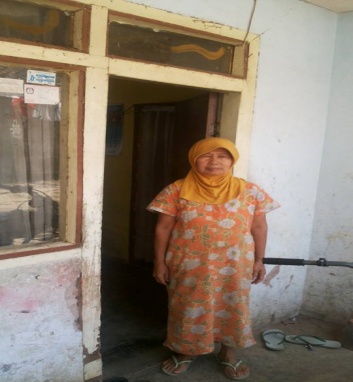 PROFILIbu  RITA ROSITA janda Bapak  SAKRI / NIK. 430957 Alamat :Kampung Sindang Reret, Bumi Wangi Ciparay, Kabupaten Bandung,  Bale Endah, Manfaat Pensiun : Rp 250.000,- /bulanTinggal dirumah berdua dengan anaknya, , sehari-hari berjualan gorengan dipinggir jalan diemperan rumah orang lain.tidak memiliki septi tank, hampir semua dinding rumah lembab, semua kamar, tidak sehat, penerangan kamar tidak mencukupi ( gelap ), sirkulasi udara kurang sehat, ruang teras depan bocor, lantai lembab.VI.  26PROGRAM  BR-BD-07BALE ENDAHSEPTEMBER 2014(IBU RITA ROSITA )KONDISI SEBELUM BEDAH RUMAH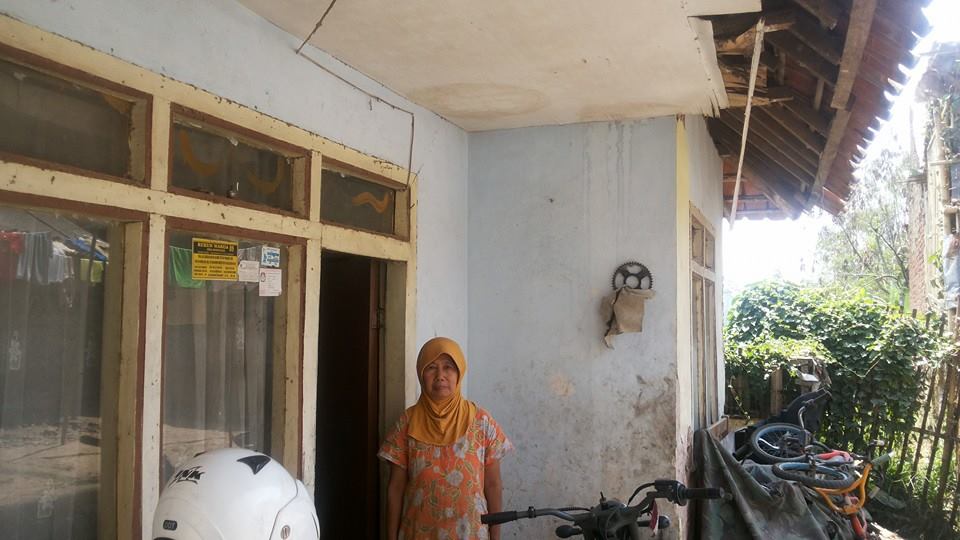 KONDISI SESUDAH BEDAH RUMAH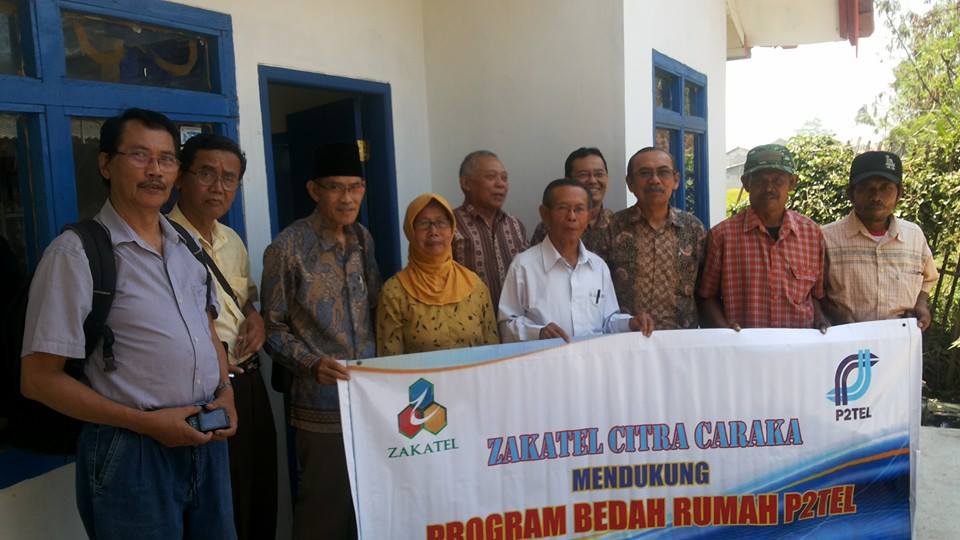 